.ПРОТОКОЛ заседания конкурсной комиссииАКЦИОНЕРНОЕ ОБЩЕСТВО «ВАГОНРЕММАШ» (АО «ВРМ»)«02» марта 2020 г.						  № ВРМ – ОК/07 - КК1Повестка дня:О подведении итогов открытого конкурса № ОК/07-АО «ВРМ» /2020 (далее – открытый конкурс) на право заключения Договора поставки электрооборудования (далее – Товар) для нужд Тамбовского ВРЗ, Воронежского ВРЗ - филиалов АО «ВРМ» в 2020 г.Информация представлена начальником сектора по проведению конкурсных процедур и мониторингу цен на закупаемые ТМЦ Беленковым С.А.Комиссия решила:           1. Согласиться с выводами и предложениями экспертной группы (протокол от «02» марта 2020 г. № ВРМ – ОК/07 – ЭГ2).2. В связи с тем, что единственный претендент ООО «Электронные Инженерные Системы», признан участником открытого конкурса № ОК/07-АО «ВРМ» /2020 по лоту 1, лоту 2, лоту 3, лоту 4, лоту 5 согласно пп. 3) п. 2.9.9. конкурсной документации признать открытый конкурс № ОК/07-АО «ВРМ» /2020 несостоявшимся. В соответствии с п. 2.9.10 конкурсной документации поручить службе МТО УС АО «ВРМ» в установленном порядке обеспечить заключение договора с ООО «Электронные Инженерные Системы» по лоту 1 со стоимостью предложения: 1 663 133 100 (Один  миллиард шестьсот шестьдесят три миллиона сто тридцать три тысячи сто) рублей 00 копеек без НДС; 1 995 759 720 (Один миллиард девятьсот девяносто пять миллионов семьсот пятьдесят девять тысяч семьсот двадцать) рублей 00 копеек с учетом всех налогов, включая НДС, указанного в его финансово-коммерческом предложении.            В соответствии с п. 2.9.10 конкурсной документации поручить службе МТО УС АО «ВРМ» в установленном порядке обеспечить заключение договора с ООО «Электронные Инженерные Системы» по лоту 2 со стоимостью предложения: 548 746 800 (Пятьсот сорок восемь миллионов семьсот сорок шесть тысяч восемьсот) рублей 00 копеек без НДС; 658 496 160 (Шестьсот пятьдесят восемь миллионов четыреста девяносто шесть тысяч сто шестьдесят) рублей 00 копеек с учетом всех налогов, включая НДС, указанного в его финансово-коммерческом предложении.        В соответствии с п. 2.9.10 конкурсной документации поручить службе МТО УС АО «ВРМ» в установленном порядке обеспечить заключение договора с ООО «Электронные Инженерные Системы» по лоту 3 со стоимостью предложения: 89 298 750 (Восемьдесят девять миллионов двести девяносто восемь тысяч семьсот пятьдесят) рублей 00 копеек без НДС; 107 158 500 (Сто семь миллионов сто пятьдесят восемь тысяч пятьсот) рублей 00 копеек с учетом всех налогов, включая НДС, указанного в его финансово-коммерческом предложении.       В соответствии с п. 2.9.10 конкурсной документации поручить службе МТО УС АО «ВРМ» в установленном порядке обеспечить заключение договора с ООО «Электронные Инженерные Системы» по лоту 4 со стоимостью предложения: 39 086 910 (Тридцать девять миллионов восемьдесят шесть тысяч девятьсот десять) рублей 00 копеек без НДС; 46 904 292 (Сорок шесть миллионов девятьсот четыре тысячи двести девяносто два) рубля 00 копеек с учетом всех налогов, включая НДС, указанного в его финансово-коммерческом предложении.      В соответствии с п. 2.9.10 конкурсной документации поручить службе МТО УС АО «ВРМ» в установленном порядке обеспечить заключение договора с ООО «Электронные Инженерные Системы» по лоту 5 со стоимостью предложения: 16 072 500 (Шестнадцать миллионов семьдесят две тысячи пятьсот) рублей 00 копеек без НДС; 19 287 000 (Девятнадцать миллионов двести восемьдесят семь тысяч) рублей 00 копеек с учетом всех налогов, включая НДС, указанного в его финансово-коммерческом предложении.Председатель конкурснойкомиссии АО «ВРМ»                                              				     А.В. ПоповСогласовано:Члены Конкурсной комиссии:Главный инженер						А.С. Новохатский Начальник отдела налогового учетабухгалтерии  							Е.И. Золотарева	Главный специалист службыбезопасности							М.Ю. ПетрищевЗаместитель начальник службыправового обеспечения и корпоративного управления					О.В. ЕфремкинаГлавный специалист службыэкономического анализа, планирования и ценообразования				И.В. ЦыганковаГлавный специалисттехнико – технологической службы			Л.М. ШемяковаНачальник сектора по проведению конкурсных процедур и мониторингу цен на закупаемые ТМЦ					С.А. Беленков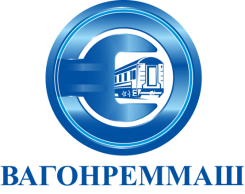 АКЦИОНЕРНОЕ ОБЩЕСТВО «ВАГОНРЕММАШ»105005, г. Москва, наб. Академика Туполева, дом 15, корпус 2, офис 27тел. (499) 550-28-90, факс (499) 550-28-96, www.vagonremmash.ru Присутствовали: Присутствовали:Председатель Конкурснойкомиссии									Члены Конкурсной комиссии: А.В. ПоповА.В. ПоповГлавный инженерА.С. НовохатскийА.С. НовохатскийНачальник отдела налогового учета бухгалтерии 							Е.И.ЗолотареваЕ.И.ЗолотареваГлавный специалист технико-технологической службы					Главный специалистслужбы безопасности	Л.М. ШемяковаМ.Ю. ПетрищевЛ.М. ШемяковаМ.Ю. ПетрищевГлавный специалист службыэкономического анализа, планированияи ценообразованияИ.В.Цыганкова                           И.В.Цыганкова                           Заместитель начальника службы правого обеспечения и корпоративного управленияО.В. ЕфремкинаО.В. ЕфремкинаСекретарь Конкурсной комиссииС.А. БеленковС.А. Беленков